МУНИЦИПАЛЬНОЕ БЮДЖЕТНОЕ ОБЩЕОБРАЗОВАТЕЛЬНОЕ УЧРЕЖДЕНИЕВАСИЛЬЕВО - ПЕТРОВСКАЯ ОСНОВНАЯ ОБЩЕОБРАЗОВАТЕЛЬНАЯ ШКОЛА АЗОВСКОГО РАЙОНАИНСТРУКЦИЯ по охране труда при работе в кабинете физики.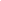 1.Общие требования безопасности1.1. К работе в кабинете физики допускаются лица, достигшие 16-летнего возраста, прошедшие инструктаж по охране труда, медицинский осмотр и не имеющие противопоказаний по состоянию здоровья. 1.2. Лица, допущенные к работе в кабинете физики, должны соблюдать правила внутреннего трудового распорядка, расписание учебных занятий, установленные режимы труда и отдыха. 1.3. При работе в кабинете физики возможно воздействие на работающих следующих опасных и вредных производственных факторов: - термические ожоги при нагревании жидкостей и различных физических тел; - порезы рук при небрежном обращении с лабораторной посудой и приборами из стекла; - поражение электрическим током при работе с электроустановками; - возникновение пожара при неаккуратном обращении с легковоспламеняющимися и горючими жидкостями. 1.4. При работе в кабинете физики должна использоваться следующая спецодежда и средства индивидуальной защиты: халат хлопчатобумажный, диэлектрические перчатки, указатель напряжения, инструмент с изолированными ручками, диэлектрический коврик. 1.5. Кабинет физики должен быть укомплектован с набором необходимых медикаментов и перевязочных средств в соответствии с Приложением 5 Правил для оказания первой помощи при травмах. 1.6. При работе в кабинете физики соблюдать правила пожарной безопасности, знать места расположения первичных средств пожаротушения. Кабинет физики должен быть оснащен первичными средствами пожаротушения: огнетушителем пенным, огнетушителем углекислотным Или порошковым, ящиком с песком и накидкой из огнезащитной ткани. 1.7. О каждом несчастном случае пострадавший или очевидец несчастного случая обязан немедленно сообщить администрации учреждения. При неисправности оборудования, приспособлений и инструмента прекратить работу и сообщить администрации учреждения. 1.8. В процессе работы соблюдать правила ношения спецодежды, пользования средствами индивидуальной защиты, соблюдать правила личной гигиены, содержать в чистоте рабочее место. 1.9. Лица, допустившие невыполнение или нарушение инструкции по охране труда, привлекаются к дисциплинарной ответственности в соответствии с правилами внутреннего трудового распорядка и, при необходимости, подвергаются внеочередной проверке знаний норм и правил охраны труда. 2. Требования безопасности перед началом работы2.1. Надеть спецодежду, при работе с электроустановками подготовить средства индивидуальной защиты. 2.2. Подготовить к работе необходимое оборудование и приборы, проверить их исправность, убедиться в наличии заземления электроустановок. 2.3. Тщательно проветрить помещение кабинета физики. 3. Требования безопасности во время работы3.1. Кабинет физики запрещается использовать в качестве классной комнаты для занятий по другим предметам и для проведения сборов. 3.2. Пребывание учащихся в лаборантской и в помещении кабинета физики разрешается только в присутствии учителя (преподавателя) физики. 3.3. Учащиеся не допускаются к выполнению обязанностей лаборанта кабинета физики. 3.4. Лабораторные работы, лабораторный практикум учащиеся проводят только в присутствии учителя (преподавателя) физики или лаборанта. 3.5. Запрещается пользоваться разбитой или треснутой стеклянной посудой, применять приборы и устройства, не соответствующие требованиям безопасности труда, а также самодельные приборы. Не применять оборудование, приборы, провода и кабели с открытыми токоведущими частями. 3.6. Не оставлять без присмотра работающие электронагревательные приборы, запрещается пользоваться приборами с открытой спиралью. 3.7. Все электрические приборы должны иметь указатели напряжения, на которое они рассчитаны, и их полярность. 3.8. Запрещается подавать к рабочим столам учащихся напряжение свыше 42 В переменного и 110 В постоянного тока. 3.9. Категорически запрещается применять бензин в качестве топлива в спиртовках. 3.10. Для проведения лабораторных работ и лабораторного практикума запрещается выдавать учащимся приборы с надписью на их панелях (корпусах) «Только для проведения опытов учителем». 4. Требования безопасности в аварийных ситуациях4.1. При обнаружении неисправности в работе электрических устройств, находящихся под напряжением, (повышенном их нагревании, появлении искрения и т.д.) немедленно отключить источник электропитания и сообщить администрации учреждения. 4.2. При коротком замыкании в электрических устройствах и их загорании, немедленно отключить их от сети, сообщить о пожаре в ближайшую пожарную часть и приступить к тушению очага возгорания углекислотным (порошковым) огнетушителем или песком. 4.3. В случае, если разбилась лабораторная посуда или приборы из стекла, не собирать их осколки незащищенными руками, а использовать для этой цели щетку и совок. 4.4. При получении травмы оказать первую помощь пострадавшему, сообщить об этом администрации учреждения, при необходимости отправить пострадавшего в ближайшее лечебное учреждение. 5. Требования безопасности по окончании работы5.1. Отключить электрические устройства и приборы от источника питания. 5.2. Привести в порядок рабочее место, убрать оборудование и приборы в лаборантскую в шкафы. 5.3. Снять спецодежду и тщательно вымыть руки с мылом, проветрить кабинет.СогласованоПредседатель профкома_________ С.И. Миргород"29"декабря 2017годаУтверждено приказом МБОУ Васильево -Петровской ООШ Азовского районаот 29.12.2017 г. № 272   Директор МБОУ Васильево -Петровской ООШ Азовского района                                    __________ /Лоенко С.В/